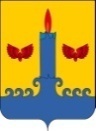 ДУМА СВЕЧИНСКОГО МУНИЦИПАЛЬНОГО ОКРУГА КИРОВСКОЙ ОБЛАСТИПЕРВОГО СОЗЫВАРЕШЕНИЕ27.11.2020         		                                                                                   № 5/51пгт СвечаОб учреждении управления по имуществу и экономике администрации Свечинского муниципального округа и утверждении Положения об управлении по имуществу и экономике администрации Свечинского муниципального округа Кировской областиВ  соответствии  со статьей 37 Федерального закона от 06.10.2003 № 131-ФЗ «Об общих принципах организации местного самоуправления в Российской Федерации», Законом Кировской области от 20.12.2019 № 331-ЗО «О преобразовании некоторых муниципальных образований Кировской области и наделении вновь образованных муниципальных образований статусом муниципального округа», руководствуясь частью 4 статьи 35 Устава муниципального образования Свечинский муниципальный округ Кировской области, Дума Свечинского муниципального округа  РЕШИЛА:1. Учредить управление по имуществу и экономике администрации Свечинского муниципального округа Кировской области и наделить его правами юридического лица.2. Утвердить Положение об управлении по имуществу и экономике администрации Свечинского муниципального округа Кировской области (далее – управление по имуществу и экономике администрации Свечинского муниципального округа) согласно приложению. 3. Управление по имуществу и экономике администрации Свечинского муниципального округа приступить к исполнению полномочий на территории Свечинского муниципального округа Кировской области с 01 января 2021 года.4. Определить с 01 января 2021 года управление по имуществу и экономике администрации Свечинского муниципального округа правопреемником управления по имуществу и экономике администрации Свечинского района Кировской области» (ОГРН 1154313000038, ИНН 4328003144) в отношениях с органами государственной власти Российской Федерации, органами государственной власти Кировской области, органами местного самоуправления, физическими и юридическими лицами в соответствии с законодательством Российской Федерации и Кировской области.5. Уполномочить Ронжину Екатерину Александровну:5.1. Зарегистрировать Положение об управлении по имуществу и экономике администрации Свечинского муниципального округа Кировской области в установленном законом порядке;5.2. Выступить заявителем при регистрации учредительных документов в налоговом органе;5.3. Действовать без доверенности от имени юридического лица до назначения начальника управления по имуществу и экономике администрации Свечинского муниципального округа Кировской области.6. Признать утратившими силу с 01.01.2021 года решения Свечинской районной Думы: 6.1.  От 12.12.2014 № 44/365 «Об утверждении Положения об управлении по имуществу и экономике администрации Свечинского района Кировской области».6.2. От 06.02.2015 № 47/387 «О внесении изменений в Положение об управлении по имуществу и экономике администрации Свечинского района Кировской области».6.3. От 11.12.2015 № 54/462 «О внесении изменений в Положение об управлении по имуществу и экономике администрации Свечинского района Кировской области».6.4. От 20.01.2016 № 56/473 «О внесении изменений в Положение об управлении по имуществу и экономике администрации Свечинского района Кировской области».6.5. От 16.06.2016 № 60/510 «О внесении изменений в Положение об управлении по имуществу и экономике администрации Свечинского района Кировской области».7. Опубликовать решение в Информационном бюллетене органов местного самоуправления Свечинского района Кировской области.Глава Свечинскогомуниципального округа		                         Н.Д. БусыгинПредседатель ДумыСвечинского муниципального округа		    С.А. Шабанов                                                                            Приложение                             УТВЕРЖДЕНО                                                     решением Думы Свечинского                                           муниципального округа                                   Кировской области                                      от 27.11.2020 № 5/51                                 Положение об управлении по имуществу и экономике администрации Свечинского муниципального округа Кировской областиОбщие положенияУправление по имуществу и экономике администрации Свечинского муниципального округа Кировской области (далее - Управление) является органом отраслевой компетенции и входит в структуру администрации Свечинского муниципального округа Кировской области.Полное наименование: Управление по имуществу и экономике администрации Свечинского муниципального округа Кировской области. Сокращенное наименование: УИ и Э администрации Свечинского округа.Управление является муниципальным казенным учреждением.Управление в своей деятельности руководствуется Конституцией Российской Федерации, федеральными конституционными законами, федеральными законами, указами и распоряжениями Президента РФ. Постановлениями и распоряжениями Правительства Российской Федерации, законами Кировской области, муниципальными правовыми актами, приказами, иными правовыми актами и настоящим Положением. Управление является юридическим лицом, имеет самостоятельный баланс, счета открытые в соответствии с действующим законодательством, печать, штампы, бланки со своим наименованием, может выступать от имени и в интересах муниципального образования Свечинский муниципальный округ Кировской области в пределах полномочий предусмотренных действующим законодательством.Место нахождения Управления (юридический адрес): 612040, Кировская область, п. Свеча, ул. Октябрьская, 20.В структуру Управления входят: отдел по имуществу и земельным ресурсам, сектор экономики.Деятельность Управления финансируется за счет средств бюджета Свечинского муниципального округа. Учредителем Управления является Дума Свечинского муниципального округа Кировской области, место нахождения (юридический адрес): 612040, Кировская область, п. Свеча, ул. Октябрьская, 20.Управление подотчетно и несет ответственность за возложенные на него задачи и функции перед главой Свечинского муниципального округа Кировской области (далее – глава муниципального округа) являющегося главой администрации Свечинского муниципального округа Кировской области, и непосредственно подчинено начальнику управления по имуществу и экономике администрации Свечинского муниципального округа.Работниками Управления являются муниципальные служащие. На них распространяются все права, обязанности, ограничения, социальные гарантии, предусмотренные для муниципальных служащих  действующим законом, Уставом муниципального образования Свечинский муниципальный округ Кировской области (далее – Устав муниципального округа), другими муниципальными правовыми актами Свечинского муниципального округа.Приказы и распоряжения Управления принятые в пределах его компетенции являются обязательными для всех муниципальных унитарных предприятий, муниципальных учреждений и организаций.Штатное расписание Управления утверждается распоряжением главы муниципального округа.Управление имеет бланк, штампы установленной формы со своим наименованием.2.Цели и задачи Управления2.1. Объектом Управления является муниципальное имущество муниципального образования Свечинский муниципальный округ Кировской области (далее – Свечинский муниципальный округ).2.2. Целью управления муниципальным имуществом является эффективное использование имущества, направленное на обеспечение функционирования хозяйства Свечинского муниципального округа, в том числе получение доходов в бюджет Свечинского муниципального округа от использования имущества.Целью управления экономикой является развитие экономического потенциала Свечинского муниципального округа, привлечение инвестиций в экономику Свечинского муниципального округа для решения важнейших задач округа.2.3.Основными задачами деятельности отдела по имуществу и земельным ресурсам являются:2.3.1. Обеспечение наиболее эффективного управления имуществом, находящимся в собственности муниципального образования Свечинский муниципальный округ.2.3.2. Обеспечение полномочий администрации Свечинского муниципального округа по реализации вопросов местного значения и осуществление отдельных государственных полномочий, переданных администрации Свечинского муниципального округа федеральными законами и законами Кировской области в пределах своей компетенции.2.3.3 Распоряжение и управление муниципальным имуществом, в том числе земельными участками, от имени муниципального образования Свечинский муниципальный округ в пределах полномочий, определенных настоящим Положением.2.3.4. Проведение единой муниципальной политики в сфере земельных отношений.2.3.5. Разработка и реализация муниципальных программ по управлению имуществом Свечинского муниципального округа.2.3.6. Контроль за использованием по назначению и сохранностью муниципального имущества и муниципальных земель.2.3.7. Ведение полного учета недвижимого имущества и земель, находящихся в собственности Свечинского муниципального округа, путем ведения реестров.2.3.8. Организация приватизации муниципального имущества и земельных ресурсов Свечинского муниципального округа.2.4. Основными задачами деятельности сектора экономики являются:2.4.1. Координация разработки стратегии социально-экономического развития Свечинского муниципального округа и осуществление контроля за ходом их выполнения.2.4.2. Организация работы структурных подразделений администрации Свечинского муниципального округа по разработке прогноза социально-экономического развития Свечинского муниципального округа.2.4.3. Анализ   экономического   состояния   Свечинского муниципального округа,   организаций, предприятий  муниципальных форм  собственности,  расположенных  на территории Свечинского муниципального округа.2.4.4. Содействие развитию малого и среднего предпринимательства в Свечинском муниципальном округе.2.4.5. Формирование и размещение муниципальных заказов на поставки товаров, выполнение работ, оказание услуг для муниципальных нужд администрации Свечинского муниципального округа.2.4.6. Обеспечение методической помощи в организации размещения муниципальных заказов, при проведении конкурсов, аукционов, запроса котировок на размещение заказов на закупки товаров, выполнение работ, оказание услуг для муниципальных  нужд.2.4.7. Разработка в соответствии с законодательством РФ при участии структурных подразделений администрации Свечинского муниципального округа плана-графика на очередной финансовый год и плановый период по администрации Свечинского муниципального округа и Управлению.3. Функции Управления общего характера:3.1. Подготовка проектов постановлений и распоряжений администрации Свечинского муниципального округа, решений Думы Свечинского муниципального округа по вопросам, входящим в компетенцию Управления.3.2. Издание приказов по вопросам, относящимся к исключительной компетенции Управления.3.3. Осуществление контроля за поступлением средств от приватизации, продажи, сдачи муниципального имущества, нежилых помещений и земельных участков в аренду, иных видов сделок с объектами муниципальной собственности.3.4. Защита имущественных прав Свечинского муниципального округа  по вопросам, отнесенным к компетенции Управления.3.5. Рассмотрение предложений, заявлений и жалоб граждан и принятие по ним необходимых мер.3.6. Ведение приема граждан по вопросам, относящимся к компетенции Управления.3.7. Осуществление администрирования доходов бюджета Свечинского муниципального округа в соответствии с утверждаемым перечнем источников доходов, администрируемых Управлением. 3.8. Управление является муниципальным заказчиком на поставки товаров, выполнение работ, оказание услуг для нужд управления по имуществу и экономике администрации Свечинского муниципального округа Кировской области3.9. Функции Управления по формированию и учету муниципальной собственности:3.9.1. Ведение реестра муниципальной собственности.3.9.2. Осуществление приема в муниципальную собственность имущества, находящегося в федеральной собственности, в собственности Кировской области  и иных формах собственности.3.9.3. Осуществление принятия в муниципальную собственность бесхозяйного имущества.3.9.4. Приобретение объектов недвижимости и иного имущества в собственность муниципального образования Свечинский муниципальный округ и в его интересах способами, предусмотренными действующим законодательством и муниципальными правовыми актами Свечинского муниципального округа.3.9.5. Осуществление всех необходимых действий по принятию имущества в собственность муниципального образования Свечинский муниципальный округ.3.10. Функции Управления в области управления муниципальными унитарными предприятиями и бюджетными учреждениями:3.10.1. Внесение предложений главе Свечинского муниципального округа о реорганизации и ликвидации муниципальных унитарных предприятий.3.10.2. Согласование уставов муниципальных бюджетных учреждений и вносимых в них изменений и дополнений.3.10.3. Заключение трудовых договоров с руководителями муниципальных унитарных предприятий в установленном порядке.3.10.4. Осуществление контроля за целевым использованием муниципального имущества муниципальными унитарными предприятиями и муниципальными бюджетными учреждениями.3.11. Функции Управления по управлению муниципальным имуществом, находящимся в ведении хозяйствующих субъектов:3.11.1. Выступает учредителем открытых акционерных обществ, создаваемых путем преобразования муниципальных унитарных предприятий в соответствии с Федеральным законом "О приватизации государственного и муниципального имущества", участвует в их управлении, осуществляет права собственника и акционера нереализованных и закрепленных в муниципальной собственности пакетов таких акционерных обществ от имени муниципального образования Свечинский муниципальный округ.3.11.2. Осуществление полномочий учредителя (участника) хозяйственных обществ и некоммерческих организаций от имени Свечинского муниципального округа при принятии соответствующего решения органами местного самоуправления.3.11.3. Осуществление полномочий собственника в отношении акций (долей), закрепленных в муниципальной собственности, от имени Свечинского муниципального округа.3.12. Функции Управления по приватизации объектов муниципальной собственности:3.12.1. Разработка и представление главе Свечинского муниципального округа с последующим внесением в Думу Свечинского муниципального округа проекта программы приватизации имущества, находящегося в муниципальной собственности Свечинского муниципального округа, изменений и дополнений к ней, проектов муниципальных нормативных правовых актов по вопросам приватизации.3.12.2. Организация реализации программы приватизации объектов муниципальной собственности.3.12.3. Организация приватизации муниципального имущества в порядке, установленном действующим законодательством Российской Федерации. 3.12.4. Выполнение функций продавца муниципальной собственности, подготовка договоров купли-продажи объектов муниципальной собственности в порядке приватизации.3.12.5. Осуществление контроля за исполнением особых условий договоров купли-продажи приватизированных объектов.3.12.6. Осуществление контроля за поступлением в бюджет Свечинского муниципального округа средств от приватизации имущества.3.13. Функции Управления в сфере распоряжения имуществом, находящимся в муниципальной собственности:3.13.1. Передача в пользование объектов муниципальной собственности, заключение договоров безвозмездного пользования объектами муниципального нежилого фонда муниципального образования Свечинский муниципальный округ.3.13.2. Заключение договоров о закреплении имущества, находящегося в собственности Свечинского муниципального округа, на праве хозяйственного ведения или оперативного управления с муниципальными унитарными предприятиями и казенными учреждениями.3.13.3. Организация аукционов и конкурсов на право заключения договоров аренды и безвозмездного пользования объектов муниципального недвижимого имущества Свечинского муниципального округа, в том числе объектов недвижимого имущества, находящегося в хозяйственном ведении муниципальных унитарных предприятий и в оперативном управлении казенных учреждений.3.15. Функции Управления в области землепользования:3.15.1. Участие в разработке предложений по совершенствованию правоотношений в области землепользования, ведение электронной базы данных об арендаторах земельных участков.3.15.2. В пределах полномочий, предоставленных действующим законодательством органам местного самоуправления, выступает продавцом земельных участков, права на заключение договоров аренды земельных участков.3.15.3. В пределах полномочий, предоставленных действующим законодательством органам местного самоуправления, оформление, расторжение (прекращение)  договоров аренды земельных участков, внесение в них изменений и дополнений, согласование передачи прав и обязанностей в порядке статьи 22 Земельного кодекса Российской Федерации, а также оформление, расторжение (прекращение) иных предусмотренных земельным законодательством договоров в сфере землепользования, в том числе договоров безвозмездного срочного пользования.3.15.4. В пределах полномочий, предоставленных действующим законодательством органам местного самоуправления, прекращение прав постоянного (бессрочного) пользования, пожизненного наследуемого владения, безвозмездного срочного пользования, а также обеспечение государственной регистрации прекращения указанных прав.3.15.5. В пределах полномочий, предоставленных действующим законодательством органам местного самоуправления, обеспечение государственной регистрации договоров аренды земельных участков, вносимых в них изменений и дополнений, а также их расторжения (прекращения).3.15.6. Оформление права муниципальной собственности на земельные участки, занятые объектами, находящимися в муниципальной собственности, или предоставленные органам местного самоуправления Свечинского муниципального округа, а также казенным предприятиям, муниципальным унитарным предприятиям или некоммерческим организациям, созданным органами местного самоуправления.3.15.7. В пределах полномочий, предоставленных действующим законодательством органам местного самоуправления, утверждение схемы расположения земельных участков на кадастровых планах территорий в случаях, предусмотренных п. 3 ст. 11.10, ст. 39.2 Земельного кодекса Российской Федерации.В остальных случаях Управление участвует в согласовании схем расположения земельных участков на кадастровых планах территорий.3.15.8. В пределах полномочий, предоставленных действующим законодательством органам местного самоуправления, принятие решений об образовании земельных участков, на которых расположены объекты недвижимости.3.15.9. Осуществление муниципального земельного контроля.3.15.10. Участие в подготовке материалов по определению границ Свечинского муниципального округа.3.15.11. Осуществление контроля за перечислением арендной платы за землю с ведением лицевых счетов арендаторов и передача информации и необходимых документов в юридический отдел администрации Свечинского муниципального округа для взыскания задолженности в судебном порядке.3.15.12. Разработка проектов муниципальных правовых актов в области земельных отношений.3.16. Функции Управления в сфере экономики:3.16.1. Организация и разработка проектов стратегии социально-экономического развития муниципального образования Свечинский муниципальный округ и муниципальных программ, осуществление контроля за их исполнением и подготовка соответствующих отчетов.3.16.2. Осуществление мониторинга реализации муниципальных программ на территории муниципального образования Свечинский муниципальный округ, составление сводного отчета о ходе их реализации.3.16.3. Ежегодная оценка эффективности реализации муниципальных программ.3.16.4. Проведение анализа социально-экономического состояния муниципального образования Свечинский муниципальный округ и формирование прогноза его развития.3.16.5. Осуществление мониторинга и анализа социально-экономического развития муниципального образования Свечинский муниципальный округ, в том числе отдельных отраслей экономики муниципального образования. Информирование руководства администрации Свечинского муниципального округа, взаимодействие с органами исполнительной власти Правительства Кировской области.3.16.6. Осуществление подготовки доклада главы Свечинского муниципального округа о достигнутых значениях показателей для оценки эффективности деятельности органов местного самоуправления муниципального образования Свечинский муниципальный округ за отчетный год и планируемых значениях.3.16.7. В случае необходимости организация проведения в установленном порядке оценки эффективности деятельности структурных подразделений администрации Свечинского муниципального округа.3.16.8. Организация работы по установлению тарифов на услуги, оказываемые муниципальными учреждениями, и работы, выполняемые муниципальными учреждениями, если иное не предусмотрено федеральными законами.3.16.9. Разработка нормативных и правовых актов по вопросам регулирования тарифов на работы и услуги, оказываемые муниципальными предприятиями и учреждениями.3.16.10. Проверка обоснованности представленных предприятиями и учреждениями расчетов для установления тарифов на проводимые работы и оказываемые услуги.3.16.11. Осуществление в муниципальном образовании Свечинский муниципальный округ  инвестиционной политики.3.15.12. Проведение оценки инвестиционных проектов, осуществляемых с участием средств  бюджета Свечинского муниципального округа.3.16.13. Подготовка экономических обоснований целесообразности предоставления муниципальной поддержки предприятиям на реализацию инвестиционных проектов, оценка экономической и бюджетной эффективности от ее использования.3.16.14. Проведение оценки и участие в разработке предложений по повышению экономической эффективности деятельности муниципальных предприятий и учреждений.3.16.15. Участие в проверках деятельности муниципальных предприятий и учреждений.3.15.16. Участие в формировании и реализации  программы по развитию малого и среднего предпринимательства в Свечинском муниципальном округе.3.15.17. Заключение в пределах своей компетенции с предприятиями и организациями, не находящимися в муниципальной собственности, договоров о сотрудничестве в экономическом и социальном развитии Свечинского муниципального округа. 3.16.18. Оказание консультационной и методической помощи субъектам малого и среднего предпринимательства Свечинского муниципального округа по вопросам, относящимся к компетенции сектора.3.16.19. Формирование торгового реестра, сбор информации о хозяйствующих субъектах, осуществляющих торговую деятельность и ведение реестра торговых объектов.3.16.20. Оказание консультационной помощи гражданам по вопросам связанным с применением Закона Российской Федерации от 07.02.1992 № 2300-1 «О защите прав потребителей».3.16.21. Оказание консультационной помощи муниципальным заказчикам по реализации Федерального закона от 05.04.2013 № 44-ФЗ «О контрактной системе в сфере закупок товаров, работ, услуг для обеспечения государственных и муниципальных нужд».3.16.22. Размещение муниципальных заказов в Информационной системе на поставки товаров, выполнение работ, оказание услуг для муниципальных нужд администрации Свечинского муниципального округа.3.16.23. Разработка в соответствии с законодательством и с участием структурных подразделений планов-графиков закупок на предстоящий год и плановый период.3.16.24. Проведение мониторинга размещения закупок товаров, работ услуг для муниципальных нужд согласно плана - графика.3.16.25.  Формирование и ведение реестра муниципальных услуг, предоставляемых органами местного самоуправления, муниципальными учреждениями.3.16.26. Осуществление контроля за размещением информации о муниципальных услугах на портале государственных и муниципальных услуг.3.16.27. Обеспечение методической помощи в разработке административных регламентов предоставления муниципальных услуг.3.16.28. Осуществление информационного взаимодействия по формированию и ведению единого справочника реквизитов платежей за оказание муниципальных услуг.3.16.29. Организация межведомственного взаимодействия.3.16.30. Составление и представление статистической отчетности.4. Права Управления4.1. Осуществлять переписку по вопросам, отнесенным к компетенции Управления, с областными и муниципальными организациями (учреждениями), коммерческими и некоммерческими предприятиями.4.2. Получать от органов статистики, финансовых и налоговых органов, организаций Свечинского муниципального округа, независимо от форм собственности, функциональных органов администрации Свечинского муниципального округа информацию, необходимую для осуществления своих функций. 4.3. Привлекать для работы над нормативными и иными документами в сфере своей компетенции по согласованию специалистов, администрации Свечинского муниципального округа, регулируемых организаций. 4.4. Созывать совещания по вопросам, отнесенным к компетенции Управления; участвовать в работе постоянных и временных рабочих групп и комиссий органов местного самоуправления Свечинского муниципального округа. 4.5. Разрабатывать проекты нормативных документов, предложения по вопросам хозяйственной и экономической политики в пределах своих полномочий и выносить их на рассмотрение главе Свечинского муниципального округа. 4.6. Разрабатывать методические материалы и рекомендации по вопросам, относящимся к компетенции управления. 5. Органы Управления5.1. Управление возглавляет начальник управления по имуществу и экономике администрации Свечинского муниципального округа, который назначается на должность и освобождается от должности главой Свечинского муниципального округа и который несет персональную ответственность за выполнение возложенных на Управление задач. 5.2. Начальник Управления:- осуществляет руководство Управлением на основе единоначалия;- издает в пределах своей компетенции приказы, не являющиеся муниципальными правовыми актами, контролирует их выполнение;- действует без доверенности от имени Управления;- представляет Управление во всех учреждениях и организациях;- распоряжается в соответствии с действующим законодательством имуществом, средствами, закрепленными за Управлением;- осуществляет прием, увольнение, премирование муниципальных служащих и иных работников Управления; - осуществляет контроль за действиями подчиненных муниципальных служащих и иных работников, разрабатывает и утверждает должностные инструкции муниципальных служащих и иных работников Управления, инструкции и положения, регламентирующие внутреннюю деятельность Управления;- открывает и закрывает лицевые счета в банках и иных финансовых учреждениях, совершает по ним операции, подписывает финансовые документы;- заключает от имени Управления договоры.5.3. На время отсутствия начальника управления по имуществу и экономике администрации Свечинского муниципального округа его обязанности исполняет заместитель начальника управления по имуществу и экономике администрации Свечинского муниципального округа - заведующий отделом по имуществу и земельным ресурсам.6. Имущество Управления, финансирование6.1. Финансирование деятельности Управления осуществляется за счет средств бюджета Свечинского муниципального округа.6.2. Управление расходует полученные из бюджета Свечинского муниципального округа денежные средства на реализацию функций, предусмотренных Уставом Свечинского муниципального округа и настоящим Положением, строго в соответствии с утвержденной росписью и в пределах установленных лимитов финансирования.6.3. Администрация Свечинского муниципального округа  осуществляет материально-техническое обеспечение Управления (предоставляет помещение, оборудование, средства связи, оргтехнику, автотранспорт и т.д.). 7. Ликвидация и реорганизация Управления7.1.Ликвидация и реорганизация Управления осуществляется в соответствии с действующим законодательством РФ.___________